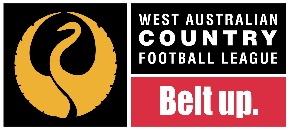 MARQUEE PLAYER APPROVAL2021 PAID PLAYER DOCUMENTATIONMARQUEE PLAYER APPROVAL2021 PAID PLAYER DOCUMENTATIONMARQUEE PLAYER APPROVAL2021 PAID PLAYER DOCUMENTATIONMARQUEE PLAYER APPROVAL2021 PAID PLAYER DOCUMENTATIONMARQUEE PLAYER APPROVAL2021 PAID PLAYER DOCUMENTATIONREQUEST FOR MARQUEE PLAYER PAYMENT APPROVAL REQUEST FOR MARQUEE PLAYER PAYMENT APPROVAL REQUEST FOR MARQUEE PLAYER PAYMENT APPROVAL REQUEST FOR MARQUEE PLAYER PAYMENT APPROVAL REQUEST FOR MARQUEE PLAYER PAYMENT APPROVAL REQUEST FOR MARQUEE PLAYER PAYMENT APPROVAL REQUEST FOR MARQUEE PLAYER PAYMENT APPROVAL REQUEST FOR MARQUEE PLAYER PAYMENT APPROVAL REQUEST FOR MARQUEE PLAYER PAYMENT APPROVAL REQUEST FOR MARQUEE PLAYER PAYMENT APPROVAL REQUEST FOR MARQUEE PLAYER PAYMENT APPROVAL REQUEST FOR MARQUEE PLAYER PAYMENT APPROVAL League:League:League:Club:Club:Club:PLEASE NOTE: WACFL Bylaw 4.4 (a) Each WACFL Club is allowed to pay one ‘Marquee Player’ up to $1,000 per match provided the player meets the listed criteria (see Bylaw 4.8)WACFL Bylaw 4.7For Marquee Players or Player Coaches receiving greater than $500 in payments per match, the Club must ensure the following conditions are met:The Marquee Player or Player Coach must have a signed Standard Playing Declaration lodged with the subsequent League prior to three business days before the player participates in a sanctioned match.Payment to a Marquee Player does not alter bylaw 4.1WACFL Bylaw 4.8For a player to qualify as a Marquee Player he must fill a minimum of one of the following criteria:Been on an AFL Club list (Including Rookie List).Played a minimum of 50 State League (League grade) games.Haven written approval from the WACFL based on elite performances in Country League and Representative achievements. This will be at the WACFL’s discretion.PLEASE NOTE: WACFL Bylaw 4.4 (a) Each WACFL Club is allowed to pay one ‘Marquee Player’ up to $1,000 per match provided the player meets the listed criteria (see Bylaw 4.8)WACFL Bylaw 4.7For Marquee Players or Player Coaches receiving greater than $500 in payments per match, the Club must ensure the following conditions are met:The Marquee Player or Player Coach must have a signed Standard Playing Declaration lodged with the subsequent League prior to three business days before the player participates in a sanctioned match.Payment to a Marquee Player does not alter bylaw 4.1WACFL Bylaw 4.8For a player to qualify as a Marquee Player he must fill a minimum of one of the following criteria:Been on an AFL Club list (Including Rookie List).Played a minimum of 50 State League (League grade) games.Haven written approval from the WACFL based on elite performances in Country League and Representative achievements. This will be at the WACFL’s discretion.PLEASE NOTE: WACFL Bylaw 4.4 (a) Each WACFL Club is allowed to pay one ‘Marquee Player’ up to $1,000 per match provided the player meets the listed criteria (see Bylaw 4.8)WACFL Bylaw 4.7For Marquee Players or Player Coaches receiving greater than $500 in payments per match, the Club must ensure the following conditions are met:The Marquee Player or Player Coach must have a signed Standard Playing Declaration lodged with the subsequent League prior to three business days before the player participates in a sanctioned match.Payment to a Marquee Player does not alter bylaw 4.1WACFL Bylaw 4.8For a player to qualify as a Marquee Player he must fill a minimum of one of the following criteria:Been on an AFL Club list (Including Rookie List).Played a minimum of 50 State League (League grade) games.Haven written approval from the WACFL based on elite performances in Country League and Representative achievements. This will be at the WACFL’s discretion.PLEASE NOTE: WACFL Bylaw 4.4 (a) Each WACFL Club is allowed to pay one ‘Marquee Player’ up to $1,000 per match provided the player meets the listed criteria (see Bylaw 4.8)WACFL Bylaw 4.7For Marquee Players or Player Coaches receiving greater than $500 in payments per match, the Club must ensure the following conditions are met:The Marquee Player or Player Coach must have a signed Standard Playing Declaration lodged with the subsequent League prior to three business days before the player participates in a sanctioned match.Payment to a Marquee Player does not alter bylaw 4.1WACFL Bylaw 4.8For a player to qualify as a Marquee Player he must fill a minimum of one of the following criteria:Been on an AFL Club list (Including Rookie List).Played a minimum of 50 State League (League grade) games.Haven written approval from the WACFL based on elite performances in Country League and Representative achievements. This will be at the WACFL’s discretion.PLEASE NOTE: WACFL Bylaw 4.4 (a) Each WACFL Club is allowed to pay one ‘Marquee Player’ up to $1,000 per match provided the player meets the listed criteria (see Bylaw 4.8)WACFL Bylaw 4.7For Marquee Players or Player Coaches receiving greater than $500 in payments per match, the Club must ensure the following conditions are met:The Marquee Player or Player Coach must have a signed Standard Playing Declaration lodged with the subsequent League prior to three business days before the player participates in a sanctioned match.Payment to a Marquee Player does not alter bylaw 4.1WACFL Bylaw 4.8For a player to qualify as a Marquee Player he must fill a minimum of one of the following criteria:Been on an AFL Club list (Including Rookie List).Played a minimum of 50 State League (League grade) games.Haven written approval from the WACFL based on elite performances in Country League and Representative achievements. This will be at the WACFL’s discretion.PLEASE NOTE: WACFL Bylaw 4.4 (a) Each WACFL Club is allowed to pay one ‘Marquee Player’ up to $1,000 per match provided the player meets the listed criteria (see Bylaw 4.8)WACFL Bylaw 4.7For Marquee Players or Player Coaches receiving greater than $500 in payments per match, the Club must ensure the following conditions are met:The Marquee Player or Player Coach must have a signed Standard Playing Declaration lodged with the subsequent League prior to three business days before the player participates in a sanctioned match.Payment to a Marquee Player does not alter bylaw 4.1WACFL Bylaw 4.8For a player to qualify as a Marquee Player he must fill a minimum of one of the following criteria:Been on an AFL Club list (Including Rookie List).Played a minimum of 50 State League (League grade) games.Haven written approval from the WACFL based on elite performances in Country League and Representative achievements. This will be at the WACFL’s discretion.PLEASE NOTE: WACFL Bylaw 4.4 (a) Each WACFL Club is allowed to pay one ‘Marquee Player’ up to $1,000 per match provided the player meets the listed criteria (see Bylaw 4.8)WACFL Bylaw 4.7For Marquee Players or Player Coaches receiving greater than $500 in payments per match, the Club must ensure the following conditions are met:The Marquee Player or Player Coach must have a signed Standard Playing Declaration lodged with the subsequent League prior to three business days before the player participates in a sanctioned match.Payment to a Marquee Player does not alter bylaw 4.1WACFL Bylaw 4.8For a player to qualify as a Marquee Player he must fill a minimum of one of the following criteria:Been on an AFL Club list (Including Rookie List).Played a minimum of 50 State League (League grade) games.Haven written approval from the WACFL based on elite performances in Country League and Representative achievements. This will be at the WACFL’s discretion.PLEASE NOTE: WACFL Bylaw 4.4 (a) Each WACFL Club is allowed to pay one ‘Marquee Player’ up to $1,000 per match provided the player meets the listed criteria (see Bylaw 4.8)WACFL Bylaw 4.7For Marquee Players or Player Coaches receiving greater than $500 in payments per match, the Club must ensure the following conditions are met:The Marquee Player or Player Coach must have a signed Standard Playing Declaration lodged with the subsequent League prior to three business days before the player participates in a sanctioned match.Payment to a Marquee Player does not alter bylaw 4.1WACFL Bylaw 4.8For a player to qualify as a Marquee Player he must fill a minimum of one of the following criteria:Been on an AFL Club list (Including Rookie List).Played a minimum of 50 State League (League grade) games.Haven written approval from the WACFL based on elite performances in Country League and Representative achievements. This will be at the WACFL’s discretion.PLEASE NOTE: WACFL Bylaw 4.4 (a) Each WACFL Club is allowed to pay one ‘Marquee Player’ up to $1,000 per match provided the player meets the listed criteria (see Bylaw 4.8)WACFL Bylaw 4.7For Marquee Players or Player Coaches receiving greater than $500 in payments per match, the Club must ensure the following conditions are met:The Marquee Player or Player Coach must have a signed Standard Playing Declaration lodged with the subsequent League prior to three business days before the player participates in a sanctioned match.Payment to a Marquee Player does not alter bylaw 4.1WACFL Bylaw 4.8For a player to qualify as a Marquee Player he must fill a minimum of one of the following criteria:Been on an AFL Club list (Including Rookie List).Played a minimum of 50 State League (League grade) games.Haven written approval from the WACFL based on elite performances in Country League and Representative achievements. This will be at the WACFL’s discretion.PLEASE NOTE: WACFL Bylaw 4.4 (a) Each WACFL Club is allowed to pay one ‘Marquee Player’ up to $1,000 per match provided the player meets the listed criteria (see Bylaw 4.8)WACFL Bylaw 4.7For Marquee Players or Player Coaches receiving greater than $500 in payments per match, the Club must ensure the following conditions are met:The Marquee Player or Player Coach must have a signed Standard Playing Declaration lodged with the subsequent League prior to three business days before the player participates in a sanctioned match.Payment to a Marquee Player does not alter bylaw 4.1WACFL Bylaw 4.8For a player to qualify as a Marquee Player he must fill a minimum of one of the following criteria:Been on an AFL Club list (Including Rookie List).Played a minimum of 50 State League (League grade) games.Haven written approval from the WACFL based on elite performances in Country League and Representative achievements. This will be at the WACFL’s discretion.PLEASE NOTE: WACFL Bylaw 4.4 (a) Each WACFL Club is allowed to pay one ‘Marquee Player’ up to $1,000 per match provided the player meets the listed criteria (see Bylaw 4.8)WACFL Bylaw 4.7For Marquee Players or Player Coaches receiving greater than $500 in payments per match, the Club must ensure the following conditions are met:The Marquee Player or Player Coach must have a signed Standard Playing Declaration lodged with the subsequent League prior to three business days before the player participates in a sanctioned match.Payment to a Marquee Player does not alter bylaw 4.1WACFL Bylaw 4.8For a player to qualify as a Marquee Player he must fill a minimum of one of the following criteria:Been on an AFL Club list (Including Rookie List).Played a minimum of 50 State League (League grade) games.Haven written approval from the WACFL based on elite performances in Country League and Representative achievements. This will be at the WACFL’s discretion.PLEASE NOTE: WACFL Bylaw 4.4 (a) Each WACFL Club is allowed to pay one ‘Marquee Player’ up to $1,000 per match provided the player meets the listed criteria (see Bylaw 4.8)WACFL Bylaw 4.7For Marquee Players or Player Coaches receiving greater than $500 in payments per match, the Club must ensure the following conditions are met:The Marquee Player or Player Coach must have a signed Standard Playing Declaration lodged with the subsequent League prior to three business days before the player participates in a sanctioned match.Payment to a Marquee Player does not alter bylaw 4.1WACFL Bylaw 4.8For a player to qualify as a Marquee Player he must fill a minimum of one of the following criteria:Been on an AFL Club list (Including Rookie List).Played a minimum of 50 State League (League grade) games.Haven written approval from the WACFL based on elite performances in Country League and Representative achievements. This will be at the WACFL’s discretion.First NameFirst NameFirst NameFirst NameSurnameReason for Marquee StatusReason for Marquee StatusReason for Marquee StatusReason for Marquee StatusLeague ApprovalLeague Approval1By submitting this form the club is agreeing to the following;By submitting this form the club is agreeing to the following;By submitting this form the club is agreeing to the following;By submitting this form the club is agreeing to the following;By submitting this form the club is agreeing to the following;By submitting this form the club is agreeing to the following;By submitting this form the club is agreeing to the following;By submitting this form the club is agreeing to the following;By submitting this form the club is agreeing to the following;By submitting this form the club is agreeing to the following;By submitting this form the club is agreeing to the following;By submitting this form the club is agreeing to the following;1)1)Is aware that providing false information could lead to sanctions imposed in line with the Paid player bylaws.Is aware that providing false information could lead to sanctions imposed in line with the Paid player bylaws.Is aware that providing false information could lead to sanctions imposed in line with the Paid player bylaws.Is aware that providing false information could lead to sanctions imposed in line with the Paid player bylaws.Is aware that providing false information could lead to sanctions imposed in line with the Paid player bylaws.Is aware that providing false information could lead to sanctions imposed in line with the Paid player bylaws.Is aware that providing false information could lead to sanctions imposed in line with the Paid player bylaws.Is aware that providing false information could lead to sanctions imposed in line with the Paid player bylaws.Is aware that providing false information could lead to sanctions imposed in line with the Paid player bylaws.Is aware that providing false information could lead to sanctions imposed in line with the Paid player bylaws.Club Official:Club Official:Club Official:Club Official:________________________________________________________________________________________________________________________________________________________Signature:_________________________________________________________________________________Position:Position:Position:Position:________________________________________________________________________________________________________________________________________________________Date:_____ / _____ / __________ / _____ / __________ / _____ / _____OFFICE USEOFFICE USEOFFICE USEOFFICE USEOFFICE USEOFFICE USEOFFICE USEOFFICE USEOFFICE USEOFFICE USEOFFICE USEOFFICE USELeague Official:League Official:League Official:League Official:________________________________________________________________________________________________________________________________________________________Signature:_________________________________________________________________________________Position:Position:Position:Position:________________________________________________________________________________________________________________________________________________________Date:_____ / _____ / __________ / _____ / __________ / _____ / _____